Equatorial GuineaEquatorial GuineaEquatorial GuineaEquatorial GuineaJune 2026June 2026June 2026June 2026MondayTuesdayWednesdayThursdayFridaySaturdaySunday1234567Corpus ChristiPresident’s Day89101112131415161718192021222324252627282930NOTES: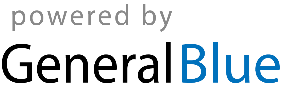 